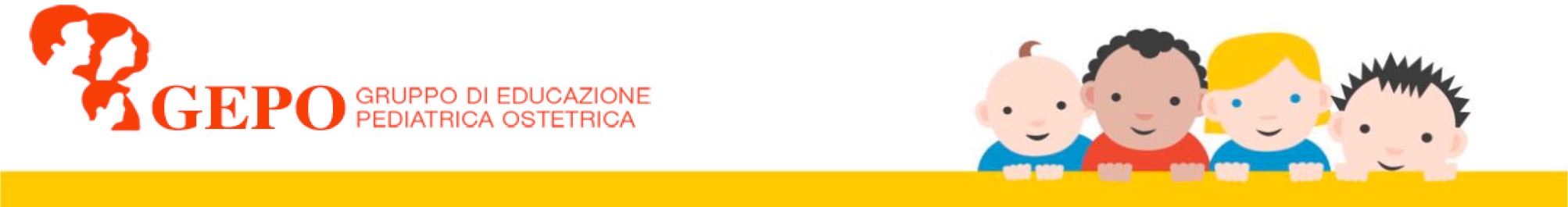 Giugno 20179:30Gr.18:00Gr.Lunedì 5Alimentazione405Martedì 6Il linguaggio segreto403Mercoledì 7I primi giorni del neonato 404Lunedì 12Arriva il travaglio405Mercoledì 14Cure mamma-bimbo403Gli imprevisti del parto404Lunedì 19Anestesia405Mercoledì 21Tosse febbre e vaccinazioni403Allattamento I404Lunedì 26Dal travaglio al parto405Martedì 27Puerperio404Mercoledì 28Ripassi403Luglio 20179:30Gr.18:00Gr.Lunedì 3Pavimento pelvico405Martedì 4Allattamento IIPsicologia406Lunedì 10La nascita (proiezione)405Martedì 11Il linguaggio segreto404Arriva il travaglio406Lunedì 17I primi giorni del neonato405Martedì 18Alimentazione406Mercoledì 19Tosse febbre e vaccinazioni404Lunedì 24Gli imprevisti del parto405Martedì 25Anestesia406Mercoledì 26Cure mamma-bimbo404Lunedì 31Allattamento I405Agosto 20179:30Gr.18:00Gr.Martedì 1Dal travaglio al parto406Martedì 29Puerperio405Pavimento pelvico406Settembre 20179:30Gr.18:00Gr.Martedì 5Allattamento II 405La nascita (proiezione)406Martedì 12Il linguaggio segreto405I primi giorni del neonato406Martedì 19Gli imprevisti del parto406Mercoledì 20Cure mamma- Bimbo405Martedì 26Allattamento I406Mercoledì 27Tosse febbre e vaccinazioni405Ottobre 20179:30Gr.18:00Gr.Martedì 3Puerperio406Mercoledì 4Aspettando la nascita405Martedì 10Allattamento II406Martedì 17Il linguaggio segreto 406Mercoledì 25Tosse febbre e vaccinazioni406Novembre 20179:30Gr.18:00Gr.Giovedì 2Cure mamma-bimbo406Mercoledì 8Aspettando la nascita406